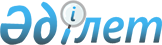 О ратификации Соглашения между Правительством Республики Казахстан и Правительством Украины о принципах сотрудничества в нефтегазовых отрасляхЗакон Республики Казахстан от 24 июня 1999 года № 404



          Ратифицировать Соглашение между Правительством Республики Казахстан и 
Правительством Украины о принципах сотрудничества в нефтегазовых отраслях, 
совершенное в Киеве 9 июля 1996 года.





     Президент
     Республики Казахстан

                                Соглашение








                              между Правительством Республики Казахстан и     




                                                Правительством Украины       




                      о принципах сотрудничества в нефтегазовых отраслях








          (Бюллетень международных договоров РК, 2000 г., N 4, ст. 39)




      (Вступило в силу 20 июля 1999 года - ж. "Дипломатический курьер",    




                          спецвыпуск N 2, сентябрь 2000 года, стр. 176)








          Правительство Республики Казахстан и Правительство Украины, далее 
именуемые Сторонами,




          исходя из целесообразности сохранения и развития на долгосрочной 
основе специализации, кооперации и технологически взаимосвязанных 
производств,




          признавая необходимость совместной разработки и реализации целевых 
программ и проектов научно-технического сотрудничества в нефтегазовых 
отраслях,




          учитывая взаимную заинтересованность Сторон в эффективном 
использовании сырьевой базы, организации совместных предприятий и 
межгосударственных компаний в нефтегазовых отраслях, создании 
благоприятных условий для совершенствования рыночных отношений между 
хозяйствующими субъектами,




          согласились о нижеследующем:








          Статья 1




          Стороны на основе взаимной выгоды, взаимопомощи и недопущения 
действий, наносящих экономический ущерб друг другу, будут всемерно 
развивать сотрудничество в нефтегазовых отраслях.








          Статья 2




          Стороны поручат Министерству нефтяной и газовой промышленности 
Республики Казахстан и Государственному комитету нефтяной, газовой и 
нефтеперерабатывающей промышленности Украины обеспечить координацию 
деятельности хозяйствующих субъектов различных форм собственности по 
осуществлению взаимосвязанных поставок топливно-энергетических ресурсов и 
других товаров, а также по выполнению работ и оказанию услуг в 
нефтегазовых отраслях.








          Статья 3




          Стороны согласились, что регионы совместной деятельности, объемы 
работ по разведке, обустройству и разработке нефтяных и газовых 
месторождений, ремонту и строительству объектов нефтегазовых отраслей и их 
инфраструктуры на территориях Республики Казахстан и Украины, объемы 
переработки топливно-энергетических ресурсов и нефтепродуктобеспечения, а 
также, при необходимости, объемы взаимопоставок топливно-энергетических 
ресурсов и других товаров, определяются ежегодными отдельными протоколами 
между Министерством нефтяной и газовой промышленности Республики Казахстан 
и Государственным комитетом нефтяной, газовой и нефтеперерабатывающей 
промышленности Украины. Указанные протоколы являются неотъемлемой частью 
настоящего Соглашения.




          Ответственность за реализацию взаимосвязанных поставок продукции и 
задолженности несут хозяйствующие субъекты, заключившие 
внешнеэкономические договора (контракты).








          Статья 4




          Взаимосвязанные поставки продукции, а также поставки продукции, 
осуществляемые в счет оплаты работ и услуг, которые выполняются по 
договорам в рамках настоящего Соглашения, освобождаются от взимания 
ввозных и вывозных таможенных пошлин с обеих сторон.








          Статья 5




          Расчеты по поставкам продукции между предприятиями и организациями 
Сторон, а также за выполнение работ и оказание услуг будут осуществляться 
по договорным ценам в свободно конвертируемой валюте или в национальных 
валютах Сторон.





     Статья 6





          Стороны будут содействовать созданию совместных предприятий различных 
форм собственности в соответствии с действующим законодательством Сторон.








          Статья 7




          Стороны согласились при разработке национальных энергетических 
программ проводить взаимные консультации с целью дальнейшего углубления 
интеграционных связей, развития научно-технического сотрудничества и 
внедрения новых технологий в нефтегазовых отраслях.








          Статья 8




          Стороны примут меры по разработке и реализации экологических программ 
в нефтегазовых отраслях на основе единых методологических подходов, 
обеспечивающих скорейшее достижение международных экологических стандартов.








          Статья 9




          Стороны будут взаимодействовать при ликвидации последствий стихийных 
бедствий и аварий, а также финансировать отдельные совместные работы по 
повышению надежности и устойчивости функционирования объектов нефтегазовых 
отраслей.








          Статья 10




          Стороны примут надлежащие меры по обеспечению устойчивой работы 
магистральных нефте-, газо- и нефтепродуктопроводов, проходящих по их 
территориям, и будут осуществлять беспрепятственный транзит 
углеводородного сырья и нефтепродуктов.




          При необходимости Украинская Сторона обеспечит хранение в своих 
подземных хранилищах газа Казахстанской Стороны.




          Объемы и условия транзита энергоресурсов Сторон на экспорт 
определяются протоколами между Министерством нефтяной и газовой 
промышленности Республики Казахстан и Государственным комитетом нефтяной, 
газовой и нефтеперерабатывающей промышленности Украины. Указанные 
протоколы являются неотъемлемой частью настоящего Соглашения.








          Статья 11




          Стороны будут оказывать взаимное содействие в решении необходимых 
социальных вопросов путем распространения на специалистов, привлекаемых 
для выполнения работ на объектах нефтегазовых отраслей Сторон, 
национальных режимов в области предоставления им социальных прав и 
гарантий в соответствии с действующим законодательством Сторон.








          Статья 12




          Вопросы, возникающие в связи с толкованием или применением положений 
настоящего Соглашения, будут разрешаться путем переговоров и консультаций 
или другим приемлемым для Сторон способом.








          Статья 13




          Стороны поручат Министерству нефтяной и газовой промышленности, 
Таможенному комитету Республики Казахстан и Государственному комитету 
нефтяной, газовой и нефтеперерабатывающей промышленности, Государственному 
таможенному комитету Украины организовать ежеквартальный обмен информацией 
о ходе выполнения настоящего Соглашения.








          Статья 14




          Стороны, при взаимном согласии, могут вносить в настоящее Соглашение 
необходимые дополнения и изменения, которые оформляются соответствующими 
протоколами.








          Статья 15




          Настоящее Соглашение вступает в силу после взаимного обмена 
уведомлениями, подтверждающими выполнение необходимых 
внутригосударственных процедур, и будет оставаться в силе до истечения 
шести месяцев со дня, когда одна из Сторон уведомит в письменной форме 
другую Сторону о своем намерении прекратить его действие.




          Совершено в г. Киеве 9 июля 1996 г. в двух подлинных экземплярах, 
каждый на казахском, украинском и русском языках, причем все тексты имеют 
одинаковую юридическую силу.




          Для целей толкования положений этого Соглашения Стороны будут 
использовать текст на русском языке.










					© 2012. РГП на ПХВ «Институт законодательства и правовой информации Республики Казахстан» Министерства юстиции Республики Казахстан
				